Vývoj a vyhodnocení jednotlivých témat tvořících pilíře trvale udržitelného rozvoje (mezi lety 2010 -2012 v ORP Blatná)tento dokument je součástí úplné aktualizace ÚAP ORP Blatná 2012Zpracoval: Odbor výstavby a územního plánování MěÚ Blatná, prosinec 2012Vývoj pilířů socioekonomického rozvoje v ORP Blatná v letech 2010 – 2012Harmonický rozvoj regionu souvisí s vyváženosti vztahu mezi jednotlivými pilíři trvale udržitelného rozvoje. Jedná se o pilíř environmentální, ekonomický – hospodářský a společenský sociální. Vzájemný soulad a vyváženost pilířů je ve skutečnosti v krajinné sféře velmi ojedinělý jev, neboť existují výrazné disproporce mezi socio – geografickou a fyzicko – geografickou sférou. Díky různým disproporcím či vzájemným střetům jednotlivých pilířů dochází v rámci území k jejich rozdílnému vývoji. Lze identifikovat tyto disproporce:disproporce mezi ekonomickým a environmentálním pilířemextenzivní plošný rozvoj zástavby na úkor přírodních složek krajiny v nezastavěném území či městské zeleně a zájmem na zlepšení kvality životního prostředí a životních podmínek (nakládání s odpady, zrychlený odtok vody, znečištění ovzduší a hluk generovaný z dopravy, dostupnost bydlení a pracovních příležitostí) – řeší ÚPintenzivní využití zemědělského půdního fondu ve styku se zástavbou (zhoršení podmínek bydlení – prašnost, hluk, emise, splachy z ornice na komunikace, do kanalizace, ztížený přístup do krajiny a přírody – z částí řeší ÚPintenzivní využití okolí vodních toků a posílením jejich ekostabilizační a protierozní funkcí (zpomalení povrchového odtoku) – z části řeší ÚPzátěž měst a obcí tranzitní dopravou vyplývající z pozice na komunikaci I/20 a nedokončené výstavbě obchvatů a žádoucí ochranou životního prostředí ve městě – z části řeší ÚPdisproporce mezi přednostním využíváním objektů již v zastavěném území („brownfields“) a nedostatečnou ekonomickou podporou vlastníků a investorů – mimo kompetenci ÚPzájem uchránit kulturní a přírodní dědictví a nutností dalšího rozvoje území se zajištěním potřebné dopravní a technické infrastruktury – z části řeší ÚPdisproporce mezi environmentálním a sociálním pilířemzapojení občanů se ztíženou schopností pohybu a orientace a nedostatečným tempem odstraňování těchto bariér – z části řeší ÚPpotřeba zlepšení ekologické stability, biodiverzity, přístupnosti a prostupnosti krajiny a ochranou kvalitního zemědělského půdního fondu – z části řeší ÚPdisproporce mezi sociálním a ekonomickým pilířemdisproporce mezi ochranou architektonických a urbanistických hodnot (sociální pilíř) a zájmy na jeho ekonomické využití a pro turistický ruch (ekonomický pilíř) – mimo řešení ÚPrestrukturalizace ekonomické základny (Česka) a jeho vliv na území (regionální problémy mohou být způsobeny neregionálními příčinami) a nepříznivý vývoj socio – ekonomického statusu obyvatelstva (věk, vzdělání) – mimo řešení ÚP disproporce mezi veřejnými prostranstvími jako místy neformální komunikace mezi občany a dopravním zatížením, disproporce v rámci malých obcí (dopravní zatížení rozdělující sídlo na dvě části) – částečné řešení ÚPV ORP Blatná došlo v během sledovaného období (2010 -2012) k částečné proměně v rámci jednotlivých pilířů, což bylo způsobeno několika faktory. Prvním faktorem je dán vývojem fungování společnosti v prostředí – blíže viz analytická část podklady pro RURÚ. Druhým faktorem může být velmi subjektivní způsob posuzování využitý v rámci metodiky zpracování ÚAP a také interpretací dat. Následující grafická část zobrazuje vývoj a změny v rámci jednotlivých pilířů v obcích ORP Blatná v letech 2010 – 2012. Metodika zpracování kartogramů vycházela z ÚAP 2010 a ÚAP 2012, kde jsou jednotlivé obce hodnoceny dle doporučované metodiky MMR a UUR. Obce byly rozděleny do čtyř skupin, které lze vysvětlit následovně: – (u určitého pilíře v roce 2010) a – (u určitého pilíře v roce 2012) = přetrvávající špatný stav– (u určitého pilíře v roce 2010) a + (u určitého pilíře v roce 2012) = zlepšující se stav+ (u určitého pilíře v roce 2010) a + (u určitého pilíře v roce 2012) = přetrvávající dobrý stav+ (u určitého pilíře v roce 2010) a – (u určitého pilíře v roce 2012) = zhoršující se stavDruhá část tohoto dokumentu zobrazuje porovnání jednotlivých témat (13 témat) po obcích a jejich vývoj v letech 2010 – 2012. Z diagramů je zřejmé, v jakých oblastech došlo k posílení případně zhoršení situace, přičemž tyto diagramy vycházejí z textových částí RURÚ 2010 a RURÚ 2012 – části A, B, C.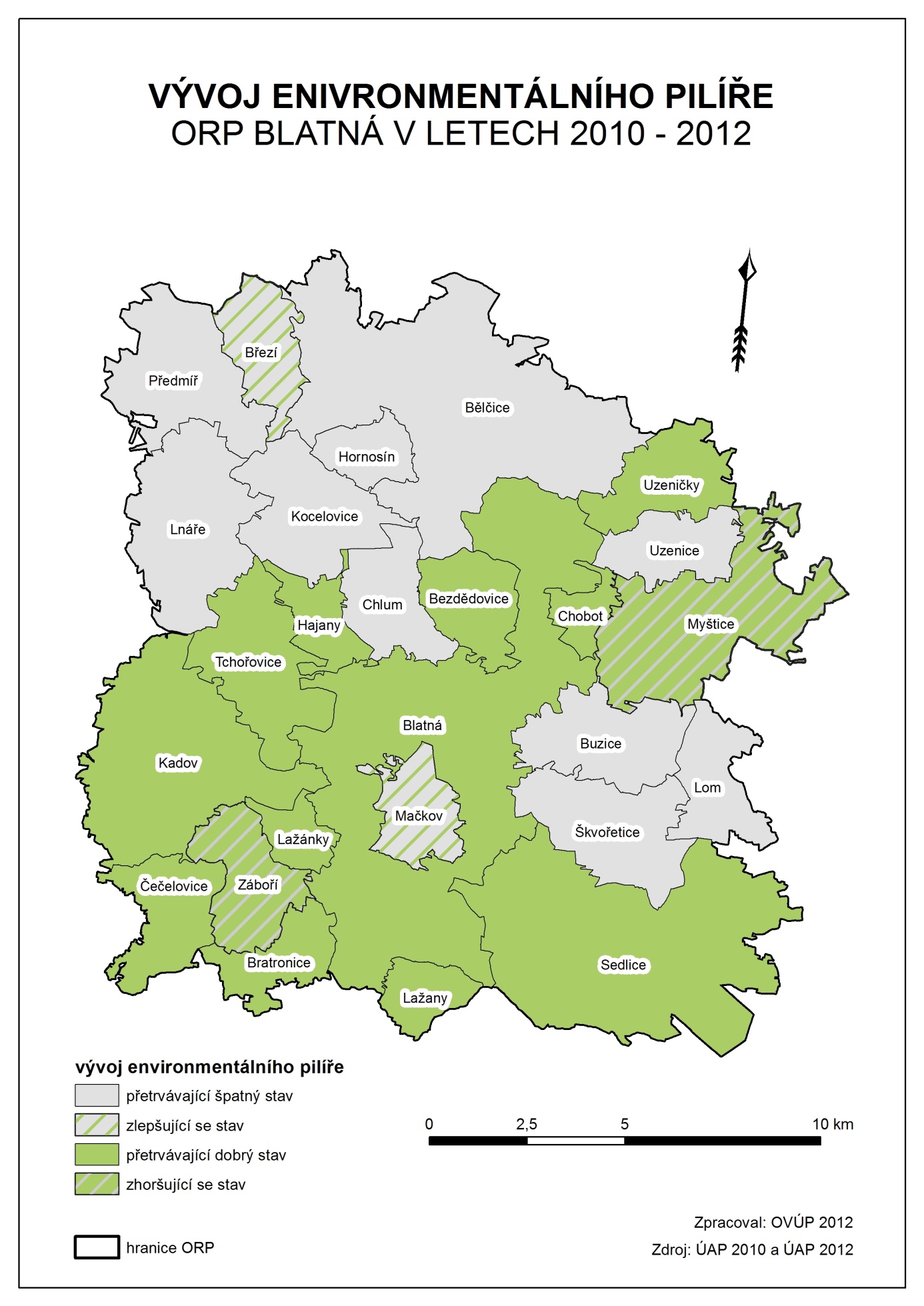 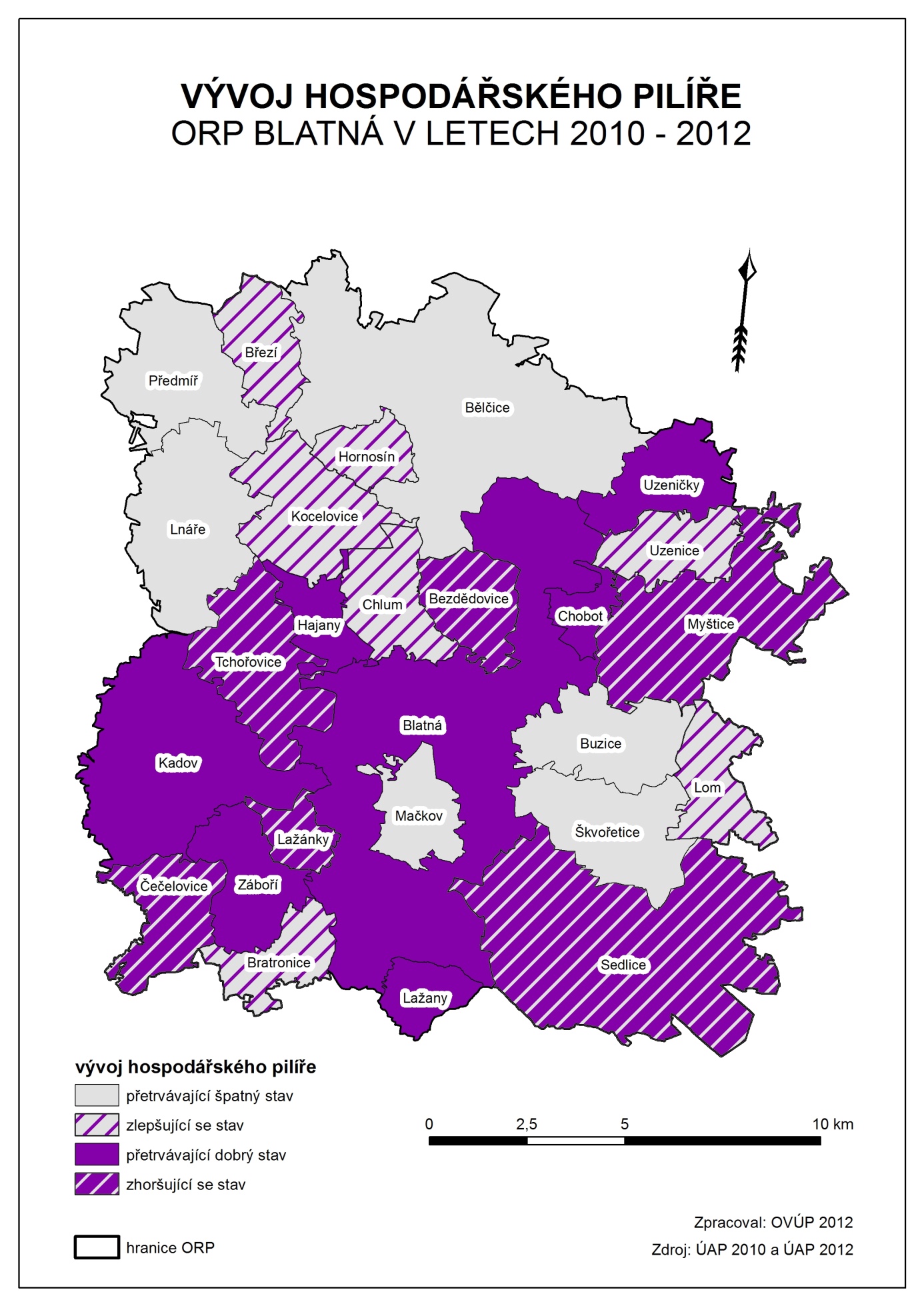 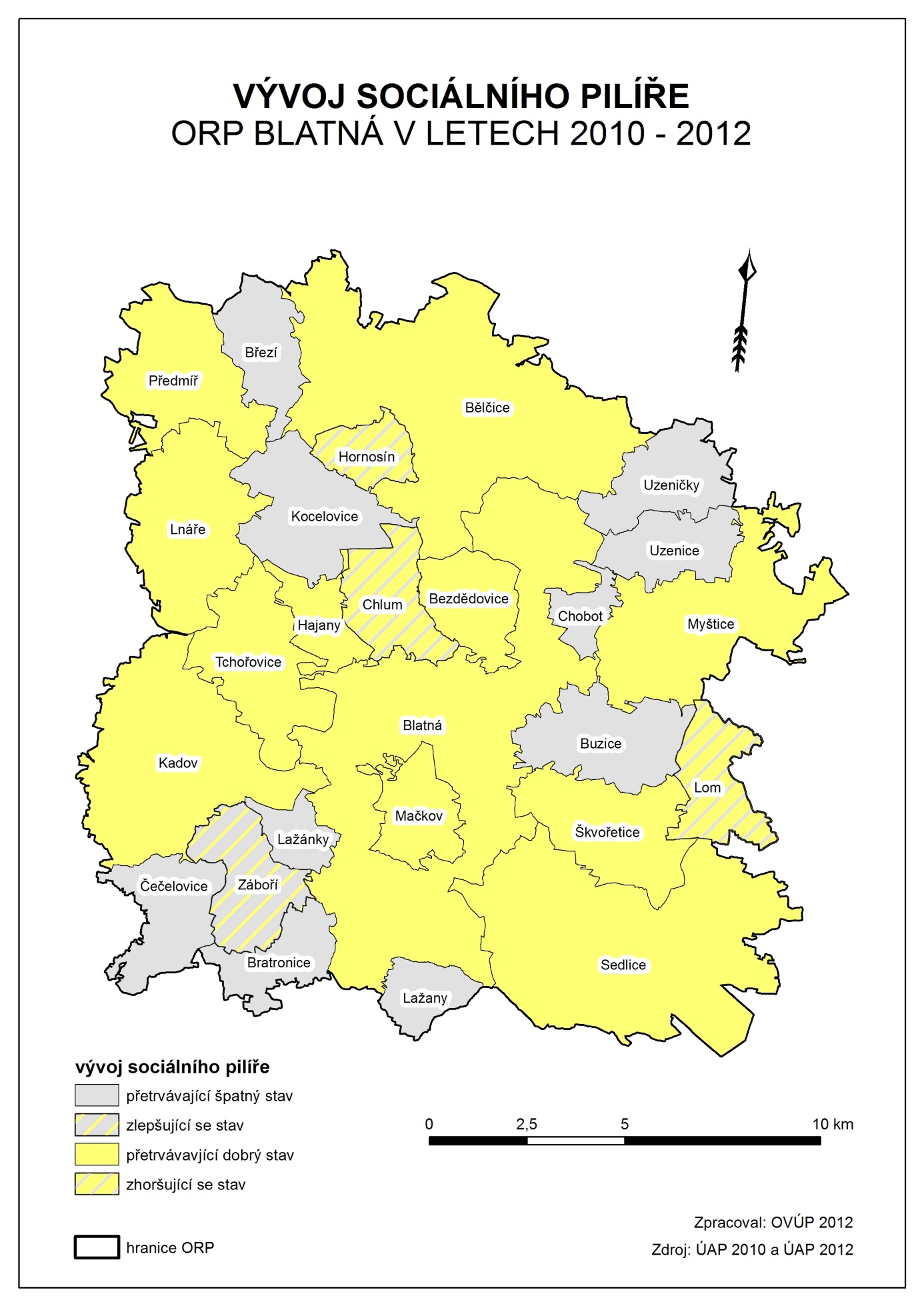 Vyhodnocení jednotlivých témat v obcích ORP Blatná v letech 2010 – 2012